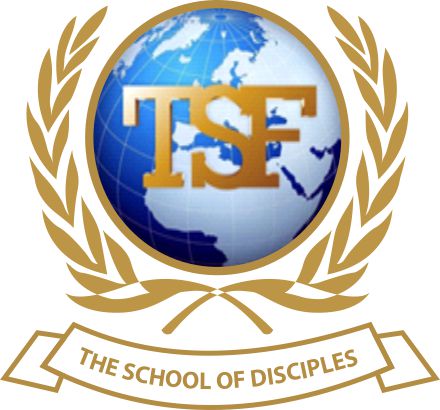 TSF SCHOOL OF DISCIPLESADVANCED CERTIFICATE IN CHRISTIAN DISCIPLESHIPModule 4.3 AssignmentThe Enemy's Strategy And God's PlanNAME: Remi Afiari _____________________________________Please use your class notes and general research to answer the following questions. TSF School of Disciples  MODULE 4.3 AssignmentName: Remi Afiari …………………………………….................	Score: …………Module 4.3:  The Enemy's Strategy And God's PlanWhat was Satan's original sin and his punishment? Satan’s original sin was that he wanted to be God, he was sent out of Heaven down to Earth.	_______________________________________________________________	_______________________________________________________________	_______________________________________________________________2)	List the four fold accusations of Satan.He accuses God before the believer Genesis 3:1-5  The serpent said to the woman, did God really tell you not to eat from any tree from the garden.?He accuses the believer before God. (Job 1-2)Job was a blameless man and upright, he feared God and shunned evil.He accuses the believer before his own conscience. (Roman 8: 33-39) God who justifies, Jesus that died and raised from dead, shall judge us. We face death all day long we are considered as sheep to be slaughtered, nothing can separate us from the love of God.He accuses the believer through other believer (Matthew 16:13-23) After when Jesus told them what would happen to him, Peter took him aside and began to rebuke him, Jesus turned and said to Peter, “get behind me Satan, you are a stumbling block to me” because Peter only has concerns of the flesh and not of God.	_______________________________________________________________	_______________________________________________________________	_______________________________________________________________Explain three things our God has provided to overcome the enemy?God loves us all so much that he gave us his only begotten son, that whosoever believes in him shall not perish but have everlasting life. (John 3:16)Our manual for welfare is the bible, the word of God, it is sword of the spirit (Luke 4: 1-13)Whatever we ask in the name of Jesus, it shall be granted onto us, signs shall (John 14:14). God has given us power and authority over the enemy.(Luke 9:1)	_______________________________________________________________	_______________________________________________________________	_______________________________________________________________4)	In the end, every kingdom on earth and the kingdom of Satan will become the kingdoms of our __Lord and_______ _saviour________ _Jesus Christ________.5)	Satan's original sin was that he was jealous God created man in the image of God?  TRUE  or FALSE6)	God is love, whereas Satan is ________Hateful_________.	7)	Satan induced Cain to ___murder______ __Abel_______ his __brother_______.8)	Satan will reach the climax of his rebellion against God and His plans during the time of  ''___Final battle ________________________''.9)	After the Second Coming of Christ, Satan will be bound for a _thousand years_________________.10)	One of Satan's strategies against disciples is to cause them to _question________the _word________of God.11)	Satan's original rebellion involved his desire to be ___God______________.12)	According to Psalms 14:1-3, Satan denies the __existence___________ of God.13)	Which of these statements is true?Satan always opposes every God's activities;Satan sometimes opposes every God's activities;Satan only opposes some of God's activities;Satan never opposes any of God's activities;Complete these quotes and add the Bible passages:-14)	The __thief_______ does not come except to _steal_______ and to __kill____ and to _destroy________. I have come that they may have __life_______ and that they may have it more __abundantly_______.(John 10:10)15)	He who sins is of the devil, for the _Devil________ has sinned from the beginning _________ . For this _purpose________ the _son________ of God was manifested _________ , that He might _destroy________ the _works________ of the devil.(1 John 3:8)16)	Having disarmed __powers_______ and authorities________ , He made a public _spectacle_______ of them, _triumphing ________ over them in it.(Col 2:15)Life Applications:-17)	Explain briefly how Satan has attacked you in your Christian life? How did you fight back or defend yourself?Years ago i made wrong decisions and bad choices,  which later affected me later on, it left me wrestling with shame and anxiety, i prayed back then, but not constantly, i wasn’t close to God, and because of sin it pushed me further away from God. At times i would feel like am making progress but all of a sudden it will come spiralling back to guilt and remorse. When i could not handle it anymore, i took the bible, i started fasting and praying, this drew me closer to God, i meditate daily in the word of God, this made me strong. I used the power and authority that God gave me (Psalm 91). I knew God is stronger than the Devil,  i submitted myself to God, soak myself in his blood, i resisted the devil and he flew away from me (James 4:7)